URNIK ZA PROGRAM PRIPRAVE NA PREVERJANJE IN POTRJEVANJE NPK (150 UR)SOCIALNI OSKRBOVALEC NA DOMU – PRAKTIČNI DEL Praktični del (delo po skupinah ter kabinetne vaje) poteka v Domu upokojencev Gradišče.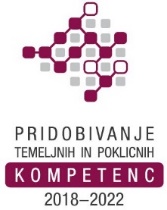 Zap. št. srečanjaDAN V TEDNUDATUMURAPROGRAMKDO1.ČETRTEK9. 6. 202016.00 –  19:45KABINETNE VAJEVSI SKUPAJ2.TOREK11. 6. 202016.00 –  19:45KABINETNE VAJE VSI SKUPAJ3.ČETRTEK12. 6. 202016.00 –  19:45KABINETNE VAJE VSI SKUPAJ4.TOREK16. 6. 202016.00 –  19:45KABINETNE VAJE.VSI SKUPAJ5.ČETRTEK22. 6. 202016.00 – 17.30Svetovanje na LUNG-u za pripravo osebne mape VSI SKUPAJ6.PETEK13. 7. 202016.00 – 19.45Ponovitev in utrditev na LUNG-u + udeleženci pripravijo svojo osebno mapo VSI SKUPAJ1.PONEDELJEK29. 6. 20207.00 – 13.00delo po oddelkih1. SKUPINA2.SREDA1. 7. 20207.00 – 13.00delo po oddelkih1. SKUPINA3.PONEDELJEK6. 7. 20207.00 – 13.00delo po oddelkih1. SKUPINA4.SREDA8. 7. 20207.00 – 13.00delo po oddelkih1. SKUPINA5.PONDELJEK13. 7. 20207.00 – 13.00delo po oddelkih1. SKUPINA6.SREDA15. 7. 20207.00 – 13.00delo po oddelkih1. SKUPINA1.TOREK30. 6. 20207.00 – 13.00delo po oddelkih2. SKUPINA2.ČETRTEK2. 7. 20207.00 – 13.00delo po oddelkih2. SKUPINA3.TOREK7. 7. 20207.00 – 13.00delo po oddelkih2. SKUPINA4.ČETRTEK9. 7. 20207.00 – 13.00delo po oddelkih2. SKUPINA5.TOREK14. 7. 20207.00 – 13.00delo po oddelkih2. SKUPINA6.ČETRTEK16. 7. 20207.00 – 13.00delo po oddelkih2. SKUPINA1.TOREK30. 6. 202015:00 – 20:15delo po oddelkih3. SKUPINA2.ČETRTEK2. 7. 202015:00 – 20:15delo po oddelkih3. SKUPINA3.TOREK7. 7. 202015:00 – 20:15delo po oddelkih3. SKUPINA4.ČETRTEK9. 7. 202015:00 – 20:15delo po oddelkih3. SKUPINA5.TOREK14. 7. 202015:00 – 20:15delo po oddelkih3. SKUPINA6.SREDA15. 7. 202015:00 – 20:15delo po oddelkih3. SKUPINA7.ČETRTEK16. 7. 202015:00 – 19:30delo po oddelkih3. SKUPINA